Приложение 6к решению Макеевского городского советаДонецкой Народной Республикиот  04.12.2023 № 10/3Графическое описание прохождения границ внутригородских районов города Макеевки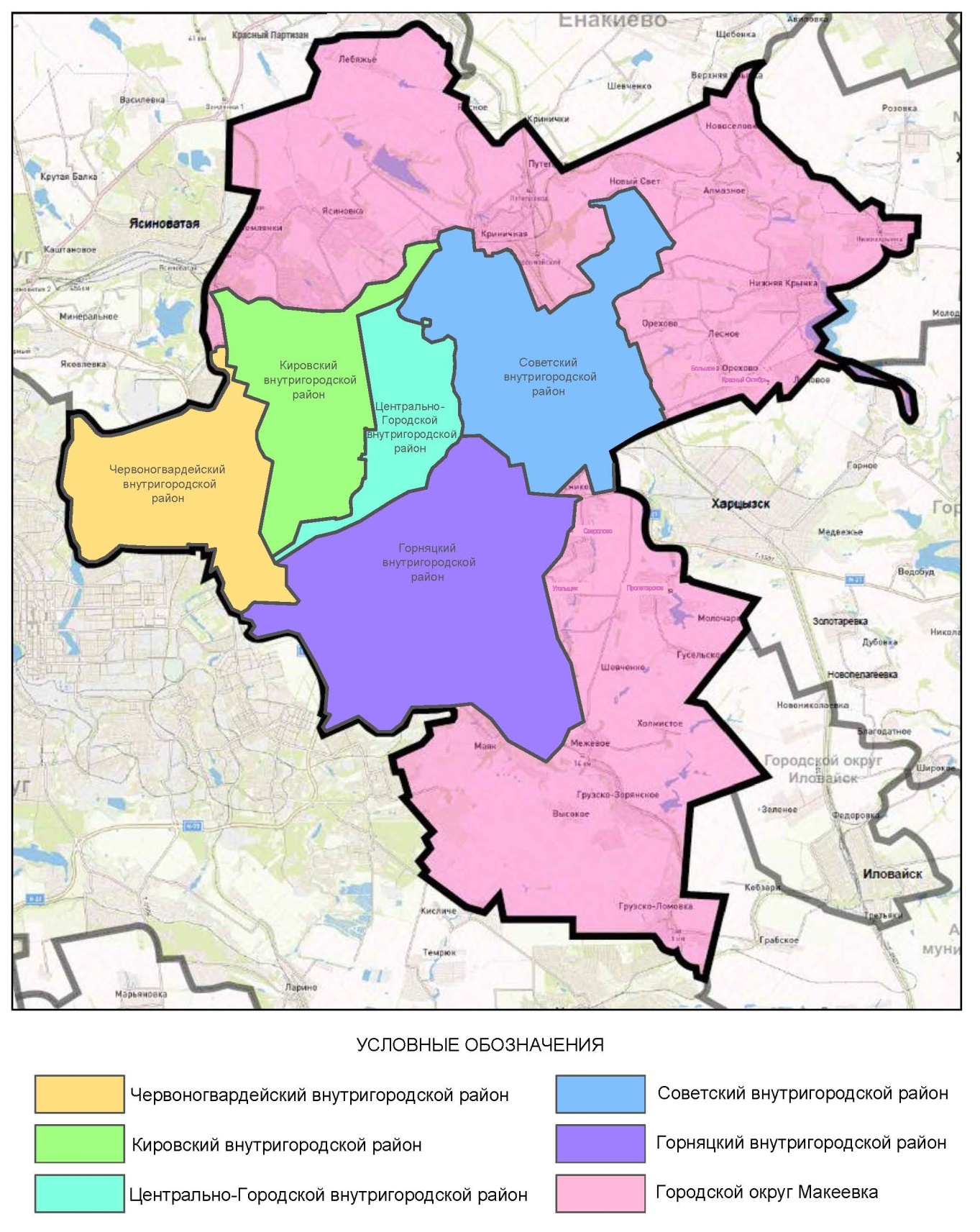 